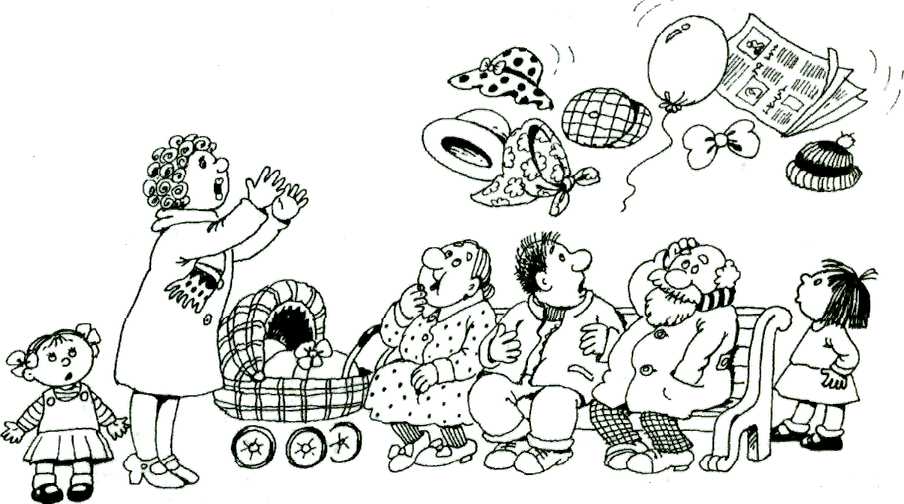 Догадайся, чьи вещи и проведи дорожки к каждому члену семьи.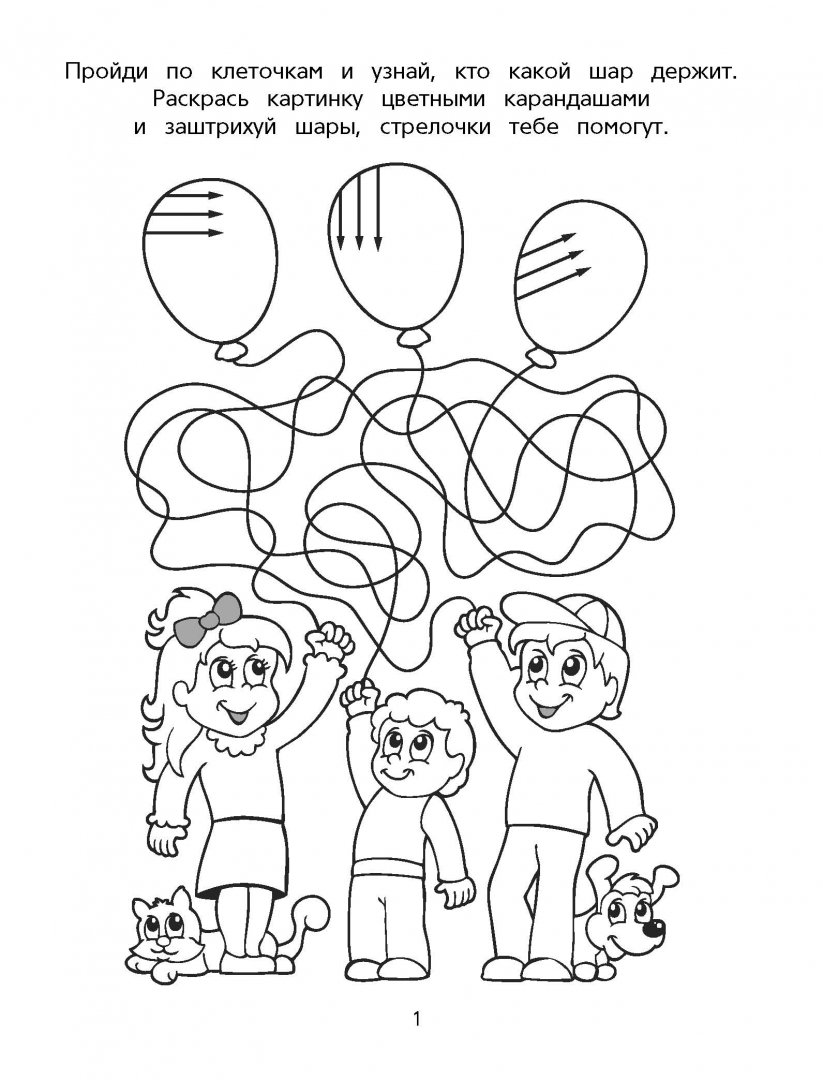 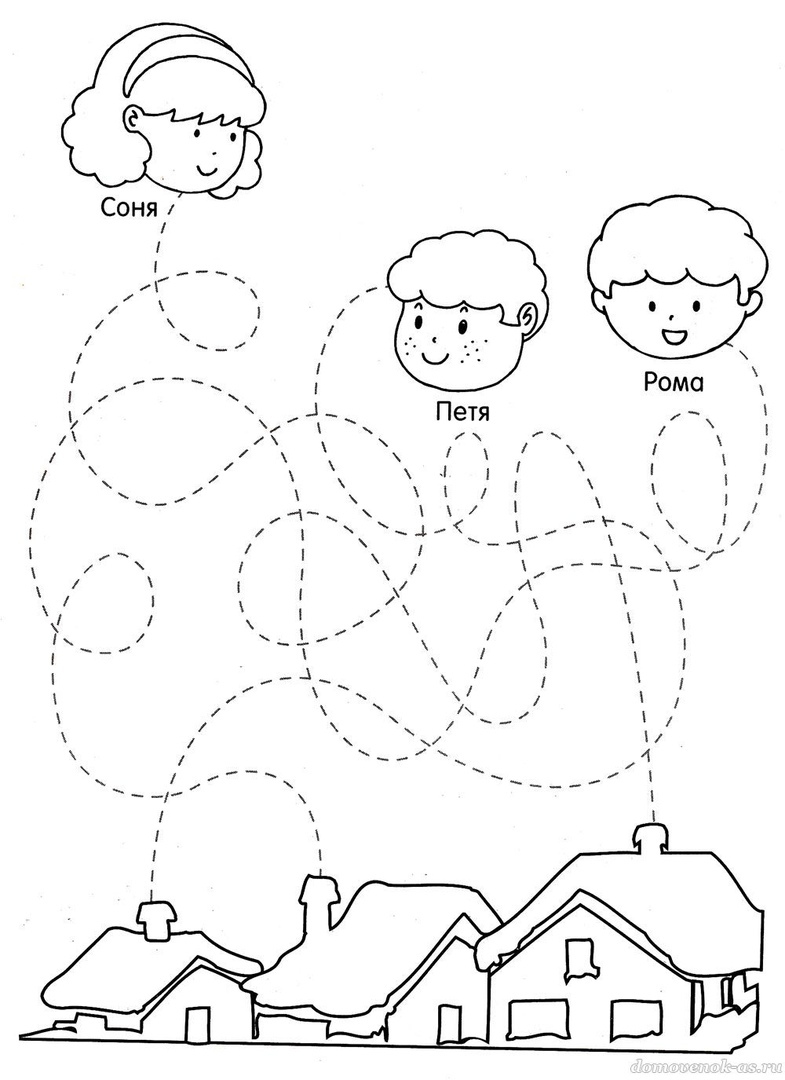 